МИНИСТЕРСТВО ОБРАЗОВАНИЯ И НАУКИ РОССИЙСКОЙ ФЕДЕРАЦИИфедеральное государственное бюджетное образовательное учреждение 
высшего образования «Алтайский государственный университет»Колледж Алтайского государственного университета МЕТОДИЧЕСКИЕ РЕКОМЕНДАЦИИПо изучению  дисциплины « ОП.08 Охрана труда»Уровень основной образовательной программы	базовыйСпециальность	18.02.12 Технология аналитического контроля химических соединенийФорма обучения				очнаяСрок освоения ППССЗ			2 г. 10 мес.Отделение					Природопользования, сервиса и туризмаБарнаул 2017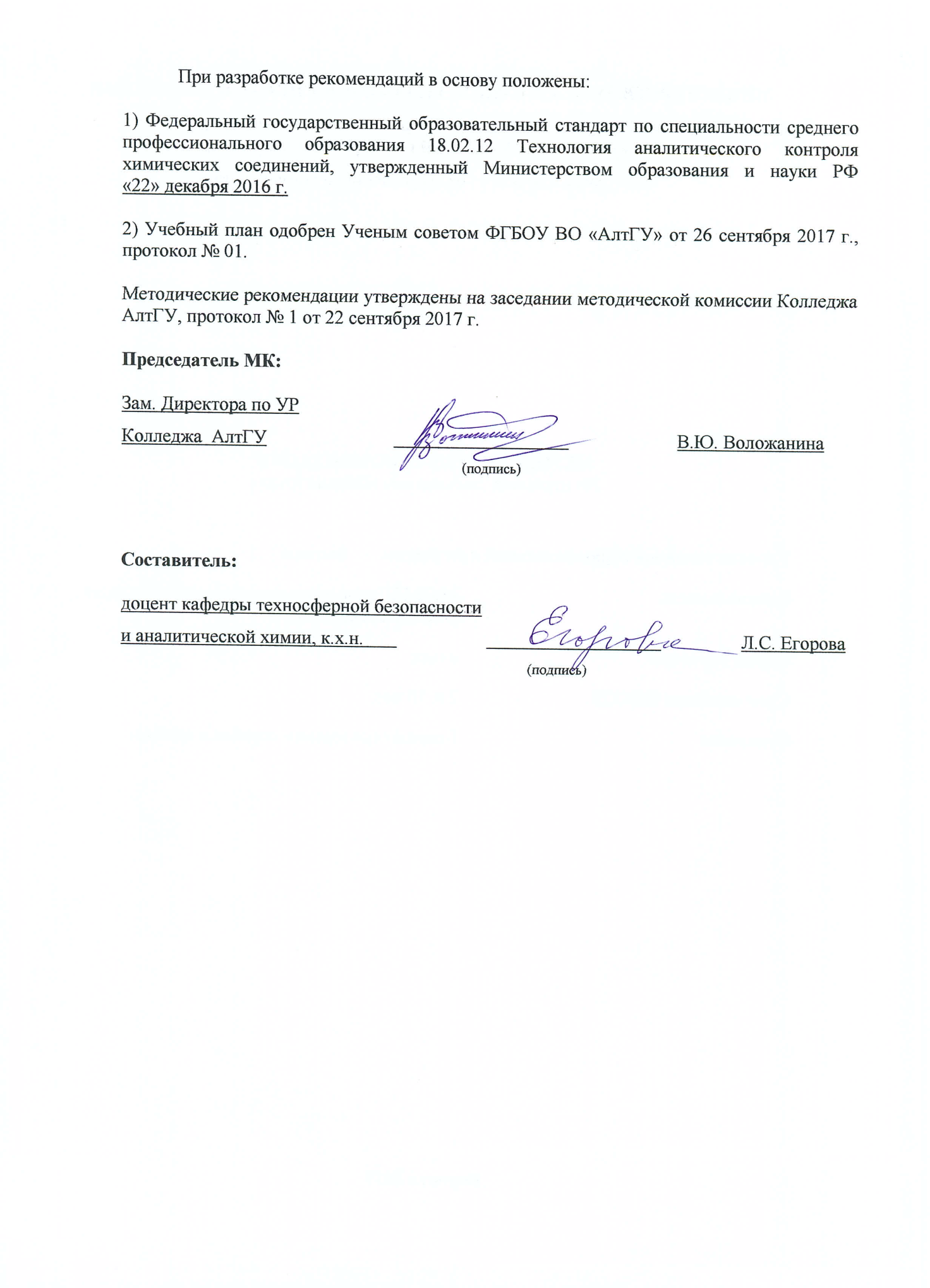 1 ЦЕЛИ И ЗАДАЧИ ДИСЦИПЛИНЫ Цель учебной дисциплины: формирование навыков, позволяющих исключить воздействие на человека опасных и вредных производственных факторов, т.е. обеспечить безопасность производственного процесса и производственного оборудования, оптимизировать трудовые процессы и производственную обстановку. Задачи учебной дисциплины: - изучить основные законодательные и правовые нормативно-технические документы по гигиене и безопасности труда, производственной санитарии, пожарной безопасности;- изучить организацию работы по охране труда на предприятии, в цехе, на участке;- изучить опасные и вредные производственные факторы на производстве;- изучить основные требования к производственным помещениям и рабочим местам;- изучить способы защиты от воздействия опасных и вредных производственных факторов;- изучить основные мероприятия по пожарной безопасности и технические средства пожаротушения.В результате изучения дисциплины студент должен знать: - особенности обеспечения безопасных условий труда в сфере профессиональной деятельности, правовые, нормативные и организационные условия охраны трудаВ результате изучения дисциплины студент должен уметь:проводить анализ травмоопасных и вредных факторов в сфере профессиональной деятельностиВ результате освоения дисциплины обучающийся должен обладать общими компетенциями:-  ОК 2. Организовывать собственную деятельность, выбирать типовые методы и способы выполнения профессиональных задач, оценивать их эффективность и качество;  - ОК 3. Принимать решения в стандартных и нестандартных ситуациях и нести за них ответственность;  -ОК 5. Использовать информационно-коммуникационные технологии в профессиональной деятельности;  - ОК 6. Работать в коллективе и в команде, эффективно общаться с коллегами, руководством, потребителями;  - ОК 7. Брать на себя ответственность за работу членов команды (подчиненных), за результат выполнения заданий-  OK 9. Ориентироваться в условиях частой смены технологий в профессиональной деятельности.-  ПК 1.5. Организовывать эффективную работу и управлять обслуживающим персоналом, осуществляющим ведение домашнего хозяйства.- ПК 1.6. Организовывать обслуживание инженерных систем и коммуникаций частных домовладений.- ПК 2.1. Организовывать газоснабжение, водоснабжение, водоотведение, отопление, энергоснабжение жилых помещений.-  ПК 2.2. Организовывать проведение соответствующих аварийно-ремрнтных и восстановительных работ.-  ПК 3.1. Организовывать уборку и санитарную очистку придомовых территорий. 2 ТЕМАТИЧЕСКИЙ ПЛАН ВНЕАУДИТОРНОЙ САМОСТОЯТЕЛЬНОЙ РАБОТЫ ОБУЧАЮЩИХСЯ ПО ДИСЦИПЛИНЕ «Охрана труда»3 ОБЩИЕ РЕКОМЕНДАЦИИ ПО ИЗУЧЕНИЮ ДИСЦИПЛИНЫ «Охрана труда»Для успешного овладения дисциплиной необходимо выполнять следующие требования: посещать все лекционные и практические занятиявсе рассматриваемые на лекциях и практических занятиях темы и вопросы обязательно фиксировать в тетради; обязательно выполнять все домашние задания, получаемые на лекциях или практических занятиях;в случаях пропуска занятий по каким-либо причинам, необходимо обязательно самостоятельно изучать соответствующий материалПри изучении дисциплины «менеджмент» обучающимся рекомендуется пользоваться лекциями по дисциплине; учебниками и учебными пособиями; периодическими изданиями по тематике изучаемой дисциплины, Рекомендуемый перечень литературы приведен в рабочей программе дисциплины «Менеджмент».Запись лекции одна из основных форм активной работы студентов, требующая навыков и умения кратко, схематично, последовательно и логично фиксировать основные положения, выводы, обобщения, формулировки.ПОДГОТОВКА К ПРАКТИЧЕСКИМ ЗАНЯТИЯМ В ходе подготовки к практическим занятиям необходимо изучить основную литературу, ознакомиться с дополнительной литературой, новыми публикациями в периодических изданиях: журналах, газетах и т.д. Дорабатывать свой конспект лекции, делая в нем соответствующие записи из литературы, рекомендованной преподавателем и предусмотренной учебной программой. Подготовить тезисы для выступлений по всем учебным вопросам, выносимым на практическое занятиеПри подготовке к практическому занятию по дисциплине «Безопасность жизнедеятельности» следует:внимательно изучить задание, определить круг вопросов;определить список необходимой литературы и источников, используя список, предложенный в рабочей программе дисциплины;изучить рекомендованную литературу. Особое внимание  необходимо обратить на содержание основных положений и выводов, объяснение явлений и фактов.В процессе этой работы необходимо понять и запомнить основные по- ложения рассматриваемого материала, примеры, поясняющие его, а также разобраться в иллюстративном материале.Заканчивать подготовку следует составлением плана и конспекта по изучаемому материалу (вопросу). План позволяет составить концентрированное, сжатое представление по изучаемым вопросам. Конспект составляется в свободной форме.РАБОТА С НАУЧНОЙ ЛИТЕРАТУРОЙГрамотная работа с научной литературой, предполагает соблюдение ряда правил:Ознакомление с оглавлением, содержанием предисловия или введения.Чтение текстаВыяснение незнакомых слов, терминов, выражений, неизвестных имен, названий. Научная методика работы с литературой предусматривает также ведение записи прочитанного. Это позволяет привести в систему знания, полученные при чтении, сосредоточить внимание на главных положениях, зафиксировать, закрепить их в памяти, а при необходимости вновь обратиться к ним.Методические рекомендации по составлению конспектаКонспект - сложный способ изложения содержания книги или статьи в логической последовательности. Внимательно прочитайте текст. Уточните в справочной литературе непонятные слова. При записи не забудьте вынести справочные данные на поля конспекта. Выделите главное, составьте план, представляющий собой перечень заголовков, подзаголовков, вопросов, последовательно раскрываемых затем в конспекте. Законспектируйте материал, четко следуя пунктам плана. При конспектировании старайтесь выразить мысль своими словами. Записи следует вести четко, ясно.При оформлении конспекта необходимо стремиться к емкости каждого предложения. Мысли автора книги следует излагать кратко, заботясь о стиле и выразительности написанного.Методические рекомендации по составлению опорного конспектаОпорный конспект- вид внеаудиторной самостоятельной работы студента по созданию краткой информационной структуры, обобщающей и отражающей суть материала лекции, темы учебника.Опорный конспект – это наилучшая форма подготовки к ответу на вопросы.Основная цель опорного конспекта – облегчить запоминание. Этапы составления опорного конспекта:изучить материалы темы, выбрать главное и второстепенное; установить логическую связь между элементами темы; представить характеристику элементов в краткой форме; выбрать опорные сигналы для акцентирования главной информации и отобразить в структуре работы.Методические рекомендации по подготовке информационного сообщенияЭто вид внеаудиторной самостоятельной работы по подготовке небольшого по объему устного сообщения для озвучивания на практическом занятии. Сообщаемая информация носит характер уточнения или обобщения, несет новизну, отражает современный взгляд по определенным проблемам. Сообщение отличается от докладов и рефератов не только объемом информации, но и ее характером – сообщения дополняют изучаемый вопрос фактическими или статистическими материалами. Возможно письменное оформление задания, оно может включать элементы наглядности (иллюстрации, демонстрацию). Регламент времени на озвучивание сообщения – до 5 мин.Этапы подготовки сообщения: собрать и изучить литературу по теме; составить план или графическую структуру сообщения; выделить основные понятия; ввести в текст дополнительные данные, характеризующие объект изучения; оформить текст письменно (если требуется);Критерии оценки: актуальность темы; соответствие содержания теме; глубина проработки материала; грамотность и полнота использования источников.Методические рекомендации по написанию рефератаРеферат–вид самостоятельной работы студента, содержащий информацию, дополняющую и развивающую основную тему, изучаемую на аудиторных занятиях. Ведущее место занимают темы, представляющие профессиональный интерес, несущие элемент новизны. Реферат может включать обзор нескольких источников и служить основой для доклада на определенную тему на семинарах, конференциях. Регламент озвучивания реферата – 7-10 мин.Этапы подготовки реферата:Определить идею и задачу реферата. Ясно и четко сформулировать тему или проблему. Она не должна быть слишком общей. Найти нужную литературу по выбранной теме. Составить перечень литературы, которая обязательно должна быть прочитана. Только после предварительной подготовки следует приступать к написанию реферата. Прежде всего, составить план, выделить в нем части:введение – значение проблемы, ее актуальность;текстовое изложение материала с необходимыми ссылками на источники, использованные авторомзаключениесписок использованной литературыМетодические рекомендации по созданию презентацийПрезентация - вид самостоятельной работы студентов по созданию наглядных информационных пособий, выполненных с помощью мультимедийной компьютерной программы PowerPoint. Этот вид работы требует координации навыков студента по сбору, систематизации, переработке информации, оформления ее в виде подборки материалов, кратко отражающих основные вопросы изучаемой темы, в электронном виде.Материалы-презентации готовятся студентом в виде слайдов с использованием программы Microsoft PowerPoint. Презентация должна содержать не менее 15 многослойных слайдов с использованием возможностей анимации и различного оформления. Приветствуется наличие в презентации звукового сопровождения (комментариев) и реальных примеров (картинок).После проведения демонстрации слайдов презентации студент должен дать личную оценку социальной значимости изученной проблемной ситуации и ответить на заданные вопросы.Этапы подготовки презентации:изучить материалы темы, выделяя главное и второстепенное; установить логическую связь между элементами темы; представить характеристику элементов в краткой форме; выбрать опорные сигналы для акцентирования главной информации и отобразить в структуре работы; оформить работу и предоставить к установленному сроку.Критерии оценки: соответствие содержания теме; правильная структурированность информации; наличие логической связи изложенной информации; эстетичность и соответствие требованиям оформления; работа представлена в срокПОДГОТОВКА К КОНТРОЛЬНЫМ РАБОТАМКонтрольная работа - вид учебной и научно-исследовательской работы, отражающая знания, навыки и умения студента, полученные в ходе освоения дисциплины.Цель контрольной работы- закрепление и углубление теоретических знаний по  дисциплине «Менеджмент», овладение студентами методикой решения задач, составляющих содержание практического менеджмента в организации.Этапы подготовки:Внимательно прочитайте материал по конспекту, составленному на учебном занятии. Прочитайте тот же материал по учебнику, учебному пособию.Постарайтесь разобраться с непонятным, в частности новыми терминами. Ответьте на контрольные вопросы для самопроверки, имеющиеся в учебнике или предложенные в данных методических указаниях. Кратко перескажите содержание изученного материала «своими словами». Выучите определения основных понятий, законов. Критерии оценки: правильность ответов на вопросы; полнота и лаконичность ответа; способность правильно квалифицировать факты и обстоятельства,логика и аргументированность изложения.4. ПОРЯДОК ОРГАНИЗАЦИИ САМОСТОЯТЕЛЬНОЙ РАБОТЫ СТУДЕНТОВЦелью самостоятельной работы студентов является: овладение практическими знаниями, профессиональными умениями и навыками деятельности по специальности, опытом творческой, исследовательской деятельности.Самостоятельная работа студентов способствует развитию самостоятельности, ответственности и организованности, творческого подхода к решению проблем учебного и профессионального уровня. Самостоятельная работа студентов по  дисциплине «Безопасность жизнедеятельности» предполагает:самостоятельный поиск ответов и необходимой информации по предложенным вопросам; выполнение заданий для самостоятельной работы;изучение теоретического и лекционного материала, а также основной и дополнительной литературы при подготовке к практическим занятиям, написании докладов;подготовка к контрольным работам по темам, предусмотренным программой дисциплины; выполнениеиндивидуальных заданий  по отдельным темам дисциплиныЭтапы самостоятельной работы студентов: поиск в литературе и изучение теоретического материала на предложенные преподавателем темы и вопросы; анализ полученной информации из основной и дополнительной литературы;запонимание терминов и понятий;составление плана ответа на каждый вопрос№ п/пНаименование разделов и темОбъем часовСодержание самостоятельной работы обучающихся1Тема 1.1  Введение2Поиск информации по заданной теме из различных источников.2Тема 1.2Правовые вопросы по охране труда.41. Выполнение индивидуальных заданий.2. Подготовка к контрольной работе.3Тема 1.3 Контроль за соблюдением законодательства об охране труда.2Поиск информации по заданной теме из различных источников.4Тема 1.4 Организация обучения безопасности труда4Подготовка к контрольной работе5Тема 2.1 Условия труда и факторы их формирующие Вредные и опасные условия труда21.Поиск информации по заданной теме из различных источников.2.Подготовка к   практическим занятиям с использованием методических рекомендаций преподавателя.6Тема 2.2 Вредные и опасные условия трудаТема 2.3 Организация контроля за состоянием условий труда на рабочих местах41.Оформление практических  работ.2.Проработка учебной и специальной технической литературы (по вопросам к параграфам, главам учебных пособий, составленным преподавателем).7Тема 2.4Травматизм и профзаболевания.2Поиск информации по заданной теме из различных источников.8Тема 2.5 Несчастные случаи41.Проработка учебной и специальной технической литературы (по вопросам к параграфам, главам учебных пособий, составленным преподавателем). 2.Подготовка к итоговому зачету.9Метеорологические условия4Содержание учебного материала: Характеристика метеорологических условий. Защита организма. Порядок хранения и использования средств коллективной и индивидуальной защиты. Предельно допустимые концентрации (ПДК) и индивидуальные средства защиты. Промышленное освещение.Поиск информации по заданной теме из различных источников10Основы производственной санитарии4Содержание учебного материала:  Основные требования к размещению предприятия и планировке ее территории. Основные требования к производственным зданиям и помещениям. Нормы производственной санитарии.  Профилактические мероприятия производственной санитарии.  Правила личной и производственной санитарии. Самостоятельная работа: Подготовка к контрольной работе.11Вредные химические вещества4Содержание учебного материала: Классификация вредных веществ: по агрегатному состоянию, по характеру воздействия на организм человека, по  степени воздействия.  Классы опасности вредных веществ.12Требования к воздуху рабочей зоны4Содержание учебного материала: ПДК вредных веществ в воздухе рабочей зоны: определения. Методы контроля содержания вредных веществ в воздухе: экспресс методы, лабораторные методы.13Влияние вредных веществ на организм человека4Содержание учебного материала: Факторы, определяющие действие вредных веществ на организм. Токсичность. Острые и хронические отравления. Профессиональные заболевания.Радиационная безопасность14Производственная пыль4Содержание учебного материала: Производственная пыль, классификация. Действие на организм. Меры профилактики пылевых заболеваний15Производственная вибрация4Содержание учебного материала: Виды освещения: естественное (боковое, верхнее, комбинированное), искусственное, совмещенное. Рабочее освещение, дежурное, аварийное, освещение безопасности, эвакуационное. Источники освещения. Нормирование освещения.16Электромагнитные поля  и излучения2Содержание учебного материала: Электромагнитные поля и излучения. Влияние на здоровье работающих. Защита от электромагнитных полей и излученийПодготовка к контрольной работе.17Тема 4.1Правила техники безопасности2Поиск информации по заданной теме из различных источников. Подготовка к   практическим занятиям с использованием методических рекомендаций преподавателя.18Тема 4.2 Средства защиты работающих от вредных и опасных производственных факторов4Поиск информации по заданной теме из различных источников. Подготовка к   практическим занятиям с использованием методических рекомендаций преподавателя.19Тема 4.3Аттестация рабочих мест4Поиск информации по заданной теме из различных источников. Подготовка к   практическим занятиям с использованием методических рекомендаций преподавателя.20Тема 5.1 Элетробезопасность4Поиск информации по заданной теме из различных источников. Подготовка к   практическим занятиям с использованием методических рекомендаций преподавателя.21Тема 6.1Противопожарная защита4Поиск информации по заданной теме из различных источников. Подготовка к   практическим занятиям с использованием методических рекомендаций преподавателя.22Тема 7.1Первая помощь при несчастных случаях4Поиск информации по заданной теме из различных источников. Подготовка к   практическим занятиям с использованием методических рекомендаций преподавателя.9Итого83 часа83 часа